Call for Abstracts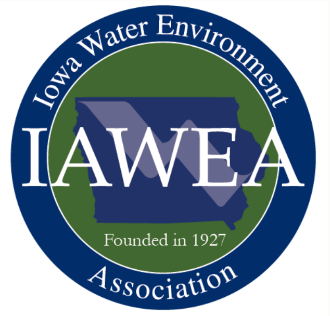 IAWEA 2021 Annual Meeting and Technical ConferencePrairie MeadowsAltoona, IASeptember 21-23, 2021Deadline for submitting abstracts: June 7, 2021.IAWEA’s wastewater conference connects wastewater industry professionals including engineers, utility managers and operators, industry service providers, and equipment suppliers. The conference includes over 40 technical presentations, exhibits, the annual recognition banquet, and lunches.Please submit abstracts on suggested or other relevant Iowa technical topics for consideration by the program committee. Suggested topics include the following:Emerging IssuesChallengesBiofuel GenerationNew Microbial InformationPharmaceuticalsPFASCovid in WastewaterWatershedsStormwaterNutrient ExchangeSponsored ProjectsOperationsOperational StrategiesEnergy Saving TechniquesNutrient Removal OptimizationManagement IssuesCollection SystemsIndustrial Pre-TreatmentLaboratory PracticesResource RecoveryNutrient Optimization for Small SystemsInnovations in Wastewater TreatmentInfrastructure ResiliencyCybersecurityBig Data/AnalyticsChallengesNutrientsAll presentations are to be based on scientific data and research and are not to be product specific. All sections must be completed below, and abstracts with blank fields may be declined. Please limit to a five page total with figures and tables added to end of file. One, and only one, principal speaker can attend/eat the day of the presentation for free.  However, speakers must register and pay to receive CEUs/PDHs.  All speakers, free and paid, must register themselves for the conference.  Abstract acceptance does not register you for the conference. PRESERVING  IOWA’S  WATERPresenter Name, Affiliation:	Email: 				Address: 			City, State, Zip: 		Phone: 			Presentation Title:		Presentation Topic Area (Check all that apply): 		Big Data/Analytics	Collection Systems	Cybersecurity	Emerging Issues – Challenges, Biofuel Generation, New Microbial Information, Pharmaceuticals, PFA’s, Covid in Wastewater	Industrial Pretreatment	Infrastructure Resiliency	Innovations	Laboratory Practices	Management	Nutrients	Nutrient Optimization for Small Communities	Operations	Resource Recovery	Watersheds – Stormwater Quality, Nutrient Exchange, Sponsored ProjectsAdditional Presenters, Affiliations:Brief Speaker Bio (maximum 100 words):How are you willing to present your material - Please check all that apply:	In person at conference venue	Prerecorded presentation for broadcast at a virtual conference or webinar, presenter available for questions.	5-10 minute “Flash” sessionReturn by June 7, 2021 to:Matt Wildman, Program Committee Chair at https://iawea.regfox.com/2021-iawea-annual-conference-abstract-submittal or mwildman@hrgreen.com:All sections should be completed. Abstracts with blank fields may be declined. Send email to Matt Wildman at mwildman@hrgreen.com if there are questions.Presentation Abstract: Fill-in fields below (feel free to provide additional information on last page):Problem or Challenge (maximum 300 words):Solution or Approach to Solution (maximum 300 words):Conclusion/Recommendation (maximum 300 words):Insert Additional Information ( up to 2 pages) with figures or tables that help to further explain your presentation.